APPLICATION FOR A NURSERY PLACE20. Please indicate your nursery requirements in the table below (Note: Please indicate in the comments box if your requirements are flexible, e.g. any 3 days, no half days or Monday plus any other day, can be half days etc.)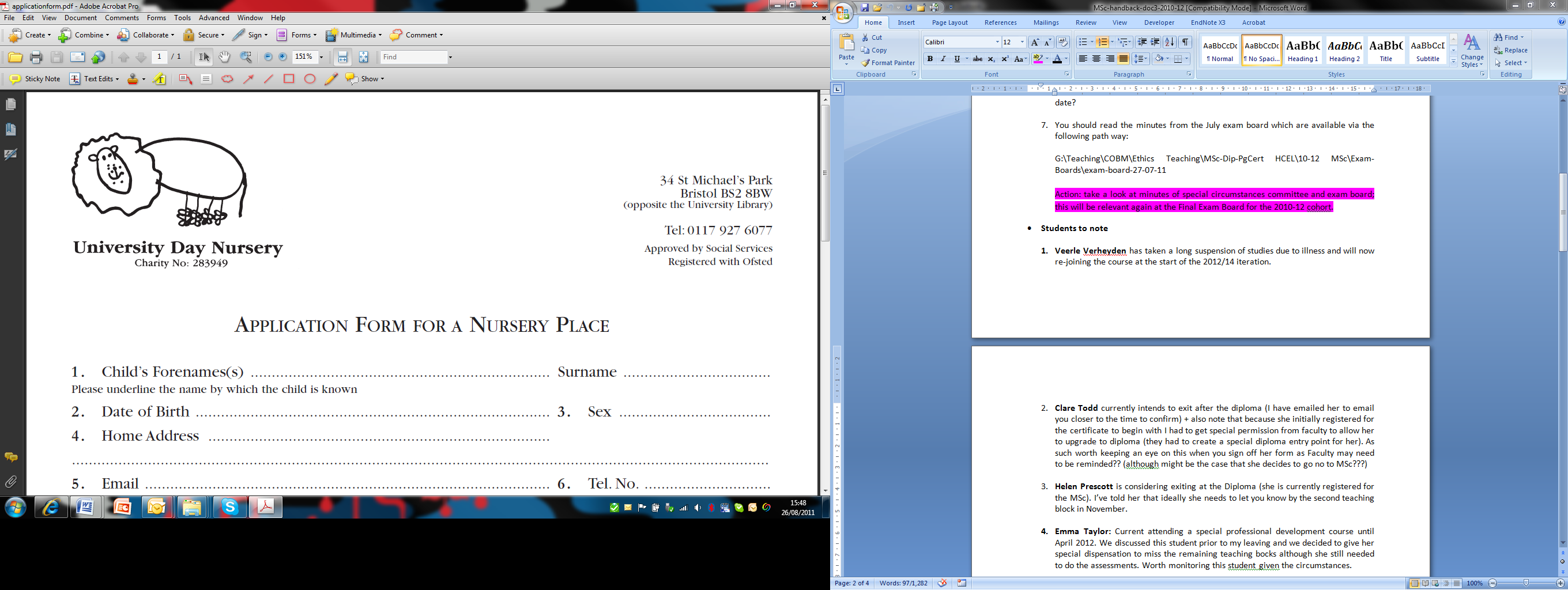 34 St Michael’s ParkBristol BS2 8BW(rear of the University Social Sciences Library)Tel: 0117 927 6077Email: university-nursery@bristol.ac.ukRegistered with Ofsted1.Child’s Forename(s):1.Child’s Surname:1.Name child goes by:2.Date of Birth OR Due Date (dd/mm/yyyy):3. Gender  (please circle):M		    F4.Child’s main Home Address(including postcode):5.Family email address(es):1.2.1.2.1.2.Details of child’s carer 1:Details of child’s carer 1:Details of child’s carer 1:Details of child’s carer 1:Details of child’s carer 1:6.Name of carer 1:7. Telephone:(home)(work) (mobile)8.Are you (Carer 1) a current University of Bristol student Y		NIf Y, name of course and student number?If Y, name of course and student number?9.Are you a current member of staff, please provide payroll number (                ) and name of Faculty _____________________Y		N(If carer 1 is UoB staff) Will you be eligible to join the nursery salary sacrifice scheme for payment of nursery fees?	Y		N		N/A (If carer 1 is UoB staff) Will you be eligible to join the nursery salary sacrifice scheme for payment of nursery fees?	Y		N		N/A 10.Expected course completion date or end of contract (if fixed term staff) dd/mm/yyyyIf you are a student, (please circle):UndergraduatePostgraduate11.Will you be a UoB staff member or student when your child will start at the nursery?Student      Y                          NStaff      Y                          NFurther information (e.g. your start date):Further information (e.g. your start date):Details of child’s carer 2:Details of child’s carer 2:Details of child’s carer 2:Details of child’s carer 2:Details of child’s carer 2:Details of child’s carer 2:12.Name of carer 2:13. Telephone:(home)(work) (mobile)(home)(work) (mobile)14.Are you (carer 2) a current University of Bristol student Y		NIf Y, name of course and student number?If Y, name of course and student number?If Y, name of course and student number?15.Are you a current member of staff, please provide payroll number (                ) and name of faculty ____________________Y		N(If carer 2 is UoB staff) Will you be eligible to join the nursery salary sacrifice scheme for payment of nursery fees?	Y		N		N/A(If carer 2 is UoB staff) Will you be eligible to join the nursery salary sacrifice scheme for payment of nursery fees?	Y		N		N/A(If carer 2 is UoB staff) Will you be eligible to join the nursery salary sacrifice scheme for payment of nursery fees?	Y		N		N/A16.Expected course completion date or end of contract (if fixed term staff) dd/mm/yyyyIf you are a student, (please circle) If you are a student, (please circle) UndergraduatePostgraduate17.Will you be a UoB staff member or student when your child will start at the nursery?Student     Y                           NStaff     Y                           NFurther information (e.g. your start date):Further information (e.g. your start date):Further information (e.g. your start date):18.Names and dates of birth of other children in family living at same address19.I would like to apply for a nursery place to start from (dd/mm/yyyy)DAYAMLUNCHPMCOMMENTSMondayTuesdayWednesdayThursdayFriday21.Please tick your intended usage of the nursery:Full Year Full Year University Term Only Option only available to student parentsUniversity Term Only Option only available to student parentsHolidays Only 22.I declare  the information on this form to be correct to the best of my knowledge:I declare  the information on this form to be correct to the best of my knowledge:Your signature:Your signature:Date:Date: